*W tabeli kolorem czerwonym podano substancje alergenne, które nie zostały uwzględnione na etykiecieNazwa produktuZdjęcia produktówLong Chips – chipsy z puree ziemniaczanego z bazyliągluten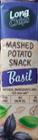 Long Chips – chipsy z puree ziemniaczanego o smaku sera i zielonej cebulkigluten, mleko, gorczyca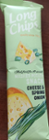 Long Chips – chipsy z puree ziemniaczanego z papryką
i majerankiemgluten, gorczyca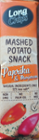 Long Chips - Chipsy z puree ziemniaczanego o smaku szpinakowym gluten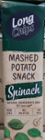 Long Chips - Chipsy z puree ziemniaczanego o smaku wasabigluten 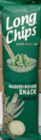 Long Chips - Chipsy z puree ziemniaczanego o smaku BBQgluten 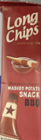 